ЛЕЧЕБНАЯ СКАЗКА
"Сказка про волшебные конфеты"В одном городе жил мальчик. Он не любил ходить в школу, и все время старался как-нибудь ее избежать. Он всегда искал причины, чтобы не идти в школу: то живот болит, то голова, то упал и ногу потянул. И совсем не потому, что он не хотел учиться, а просто он все время волновался, что сделает или скажет что-нибудь не так.Он волновался, пока делал домашнее задание, волновался, когда собирался в школу. А как было трудно и неловко идти в школу! Одежда мешала, во дворе бегали собаки, и надо было переходить дорогу. А в школе было еще хуже: мальчик волновался, когда надо было отвечать у доски, писать контрольную работу или поднять упавшую на пол во время урока ручку.
И так мальчику надоело волноваться, что однажды по пути домой, сел он на скамеечку во дворе и заплакал от досады.А мимо шел старичок, увидел он плачущего мальчика, подсел к нему и спросил: «Почему ты плачешь?» Рассказал мальчик про свои беды, покачал старичок головой и говорит: «Есть одно средство от твоего волнения – волшебные конфеты. Если съесть одну конфетку и сказать три раза: «Съел конфету, волнения нету», то волноваться перестанешь, и все сразу станет получаться. Только у меня мало таких конфет, но я с тобою поделюсь».
Достал старичок из кармана пригоршню маленьких конфеток в ярких упаковках и дал мальчику, встал и ушел. Долго сидел мальчик на лавочке, смотрел на конфеты и волновался: съесть или не съесть. А потом решился, развернул фантик, положил в рот конфетку, три раза произнес заклинание и пошел домой.Пока мальчик шел домой, он все время думал о старичке и его конфетах и не заметил, как дошел до дома. И дома сделал домашнее задание быстро и правильно. Мама его похвалила: «Какой ты сегодня молодец». И в школе у него стало все получаться, и друзья появились, весело и легко стало жить мальчику. Но вот беда, конфет все меньше и меньше. Вот и последняя конфета осталась.Опять сидит мальчик на скамеечке, на последнюю конфету смотрит: оставить ее на контрольную по математике или съесть перед соревнованиями по физкультуре. А тут тот же старичок идет, увидел его мальчик, подбежал:-Дедушка, а больше нет у вас волшебных конфет?- Нет, — вздохнул старик, — А тебе они разве помогли?- Еще как помогли. Как мне без них? Вот — последняя…- Не они тебе помогли, а ты сам. Это обыкновенные конфеты, а ты просто поверил в свои силы, — старик улыбнулся и пошел своей дорогой.
А мальчик с тех пор никогда не волновался по пустякам.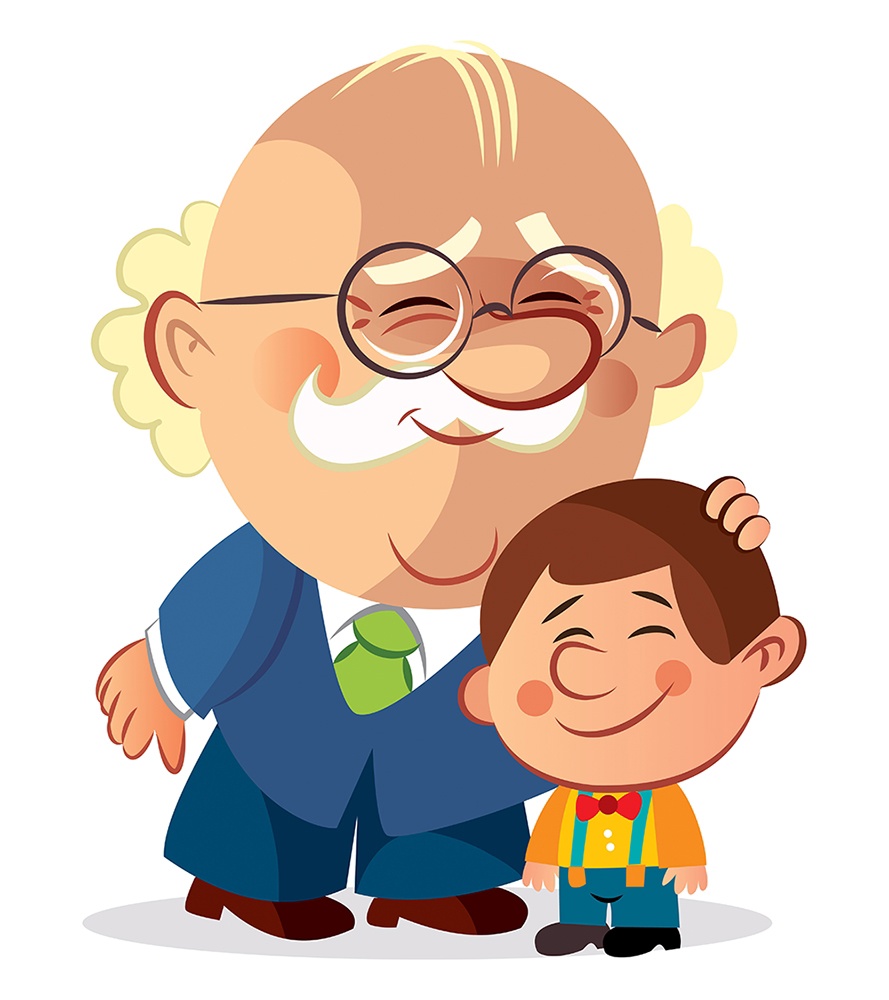 